Customer Testimonial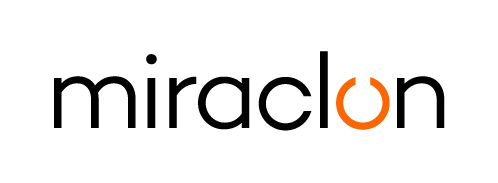 Media Contacts:Elni Van Rensburg – +1 830 317 0950 – elni.vanrensburg@miraclon.com  Josie Fellows – +44 (0)1372 464470 – jfellows@adcomms.co.uk    February 14th, 2023Pacificolor enjoys productivity and sustainability gains with Shine LED Lamp Kits, innovated by MiraclonFlexographic packaging trade shop and early technology adopter Pacificolor is reaping significant production and sustainability benefits after upgrading from fluorescent exposure to LED technology with a Shine LED Lamp Kit, innovated by Miraclon.The Shine LED Lamp Kit is notable as a simple, low-cost route to the multiple benefits of LED exposure, necessitating just a straightforward, fast, retrofit upgrade to existing fluorescent exposure frames. “We’re experiencing faster, more consistent plate exposure times and reduced maintenance. These add up to greatly enhanced productivity in the plate room across the group for a fraction of the cost of alternative routes into LED. In addition, and important from the sustainability perspective, it’s all achieved by ‘upcycling’ our existing equipment.” says Nick Brunk, Pacificolor’s Chief Revenue Officer:The advantages of LEDLED lamps offer significant advantages over fluorescent tubes. They last longer — 5000 hours compared to 800 hours — and do not degrade: intensity remains consistent over time, lamp to lamp and throughout each individual lamp. LED technology also increases productivity: exposures are not only consistent but up to 20% faster, because the lamps warm up and cool down instantly. Sustainability is enhanced due to reduced waste, lower power consumption and lower disposal costs.Successful beta testingApproached by Miraclon to evaluate the Shine LED Lamp Kit, Pacificolor did not hesitate to act as a beta site. Nick states: “Fluorescent exposure technology is on the way out, and the tide has turned in favour of LED. Beta testing gave us the opportunity to confirm our instincts and prove the benefits of LED. Routine measurement of UV output showed no fluctuation in the power the LEDs were putting out.”Tim Hirsch, Owner and CEO of Pacificolor, has an equally positive take on the benefits of the Shine LED Kit: "The installation of Shine LED has proven to be exceptionally straightforward, seamlessly integrating into our production processes. It has emerged as our preferred exposure solution, primarily due to the notable enhancements it has brought to plate uniformity and efficiency. By adopting Shine LED, we've successfully eliminated the variables associated with fluorescent UV tubes, resulting in consistency across every plate. Our operators have expressed their satisfaction with this change, as they no longer have to wait for lamps to warm up, and the change in exposure times, leading to an overall improvement in productivity within our plate room.” Staying ahead of technologyKeeping ahead of technology is a top priority for Pacificolor. The company was an early adopter of FLEXCEL NX Technology from Miraclon, and — to meet the demands of a growing client base — has successively upgraded imaging formats from narrow- to mid- and now wide-web. Pacificolor has also quickly leveraged the latest imaging technologies, including PureFlexo™ Printing, the most advanced iteration of advanced plate surface patterning technology from Miraclon, and screening technologies ProjectBlue® and VORTEXTM, developed by our partners Reproflex3, based in the UK. Switching to LED exposure is in line with what Nick calls “doing our technology due diligence.” He continues: “This confirmed the shortcomings of fluorescent tube exposure technology, principally the consequences of tubes degrading over time, and at different rates. The resulting risk of inconsistent exposure means we spend a lot of time on process control and maintenance to avoid poorly exposed plates and remakes.”He adds that the diverse range of work Pacificolor handles calls for even greater quality control. “Between flexible packaging and corrugated, we’re exposing a variety of different reliefs, some deeper than others. Getting consistent fluorescent exposures means following a stringent process to make sure you’re getting the power from the bulbs that you need. This can mean significant downtime.”ENDSAbout PacificolorFounded in Salt Lake City in 1996 by CEO Tim Hirsch, Pacificolor has evolved into a full-service pre-media supplier, and has grown into additional production facilities in Denver, Minneapolis, and Massachusetts. The company has become a leading player in wide web flexible packaging, corrugated and offset for consumer goods packaging. Pacificolor has exclusive graphic technology in ProjectBlue® and VORTEXTM that it delivers to their customers in the US to enhance graphic quality for the brand and increase productivity for the converters. Follow us on Pacificolor LinkedIn, Contact: tim@pacificolor.comAbout MiraclonMiraclon is the home of FLEXCEL Solutions, which have helped transform flexographic printing for more than a decade. The technology, including the industry-leading FLEXCEL NX and FLEXCEL NX Ultra Systems, and FLEXCEL NX Print Suite that enables PureFlexo™ Printing, maximizes on-press efficiency, delivers higher quality and overall best-in-class results. With a focus on pioneering image science, innovation, and collaboration with industry partners and customers, Miraclon is committed to the future of flexo and continues to be positioned to lead the charge. Find out more at www.miraclon.com, and follow us on LinkedIn and YouTube. 